LSC BOARD OF DIRECTORS VOLUNTEER APPLICATION	Applicant Information	Positions Open:General ChairAge Group ChairFinance ChairOfficials ChairSecretaryOperational Risk Management ChairReferencesPlease list at least one (1) professional reference.Current EmploymentAquatics BackgroundDisclaimer and SignatureI certify that my answers are true and complete to the best of my knowledge. If this application leads to employment, I understand that false or misleading information in my application or interview may result in my release.Thank You for your time in completing this application.Elections will be held at Wisconsin Swimming, Inc. Annual Meeting scheduled to be hosted on April 20th, 2019.Please make sure that you are available at the House of Delegates portion of the weekend.SEND COMPLETED APPLICATION TO Jeanne Drzewiecki @ sanctioncoordinator@wisconsinswimming.orgOr Fax Completed Form to:  414-777-5210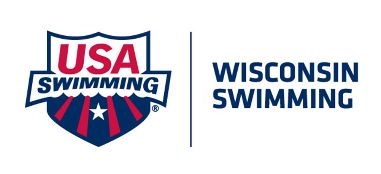 WISCONSIN SWIMMING, INC.Full Name:Date:LastFirstM.I.Address:Street AddressApartment/Unit #CityStateZIP CodePhone:EmailPOSITION YOU ARE APPLYING FOR:Have you ever served on the Board of Directors for Wisconsin Swimming, Inc.?YESNOIf yes, when?Full Name:Relationship:Company:Phone:Address:Full Name:Relationship:Company:Phone:Address:Company:Phone:Address:Responsibilities:Please provide a timeline of your involvement in aquatics (as an Athlete, Coach, Official or Volunteer:Signature:Date: